Figura  -UOL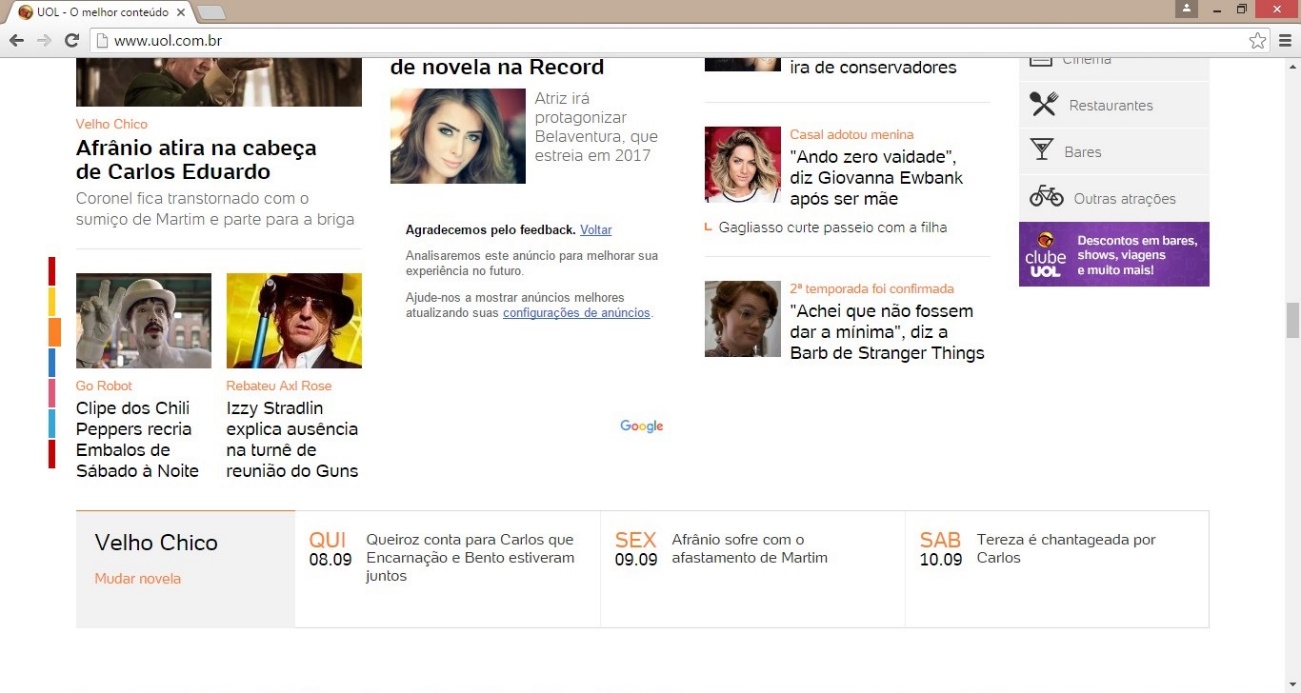 Figura  - G1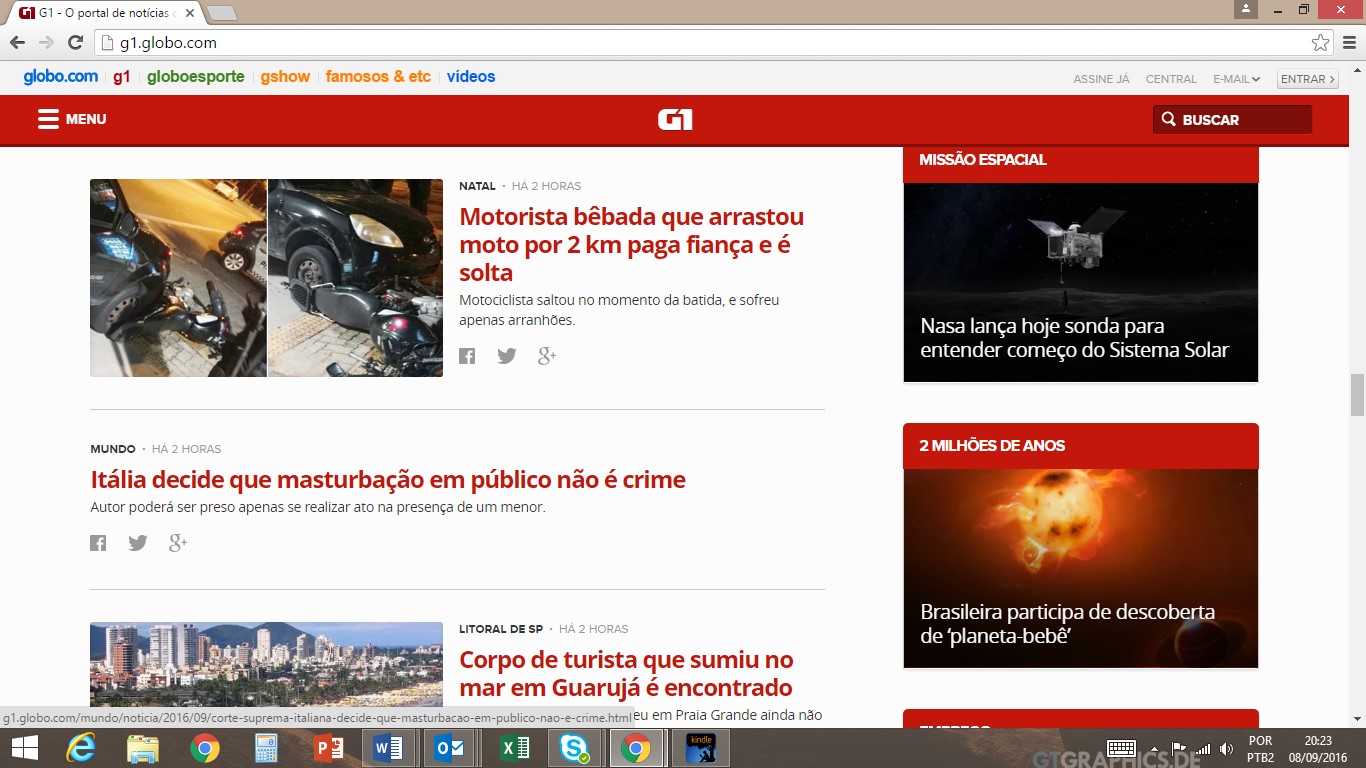 Figura  - Terra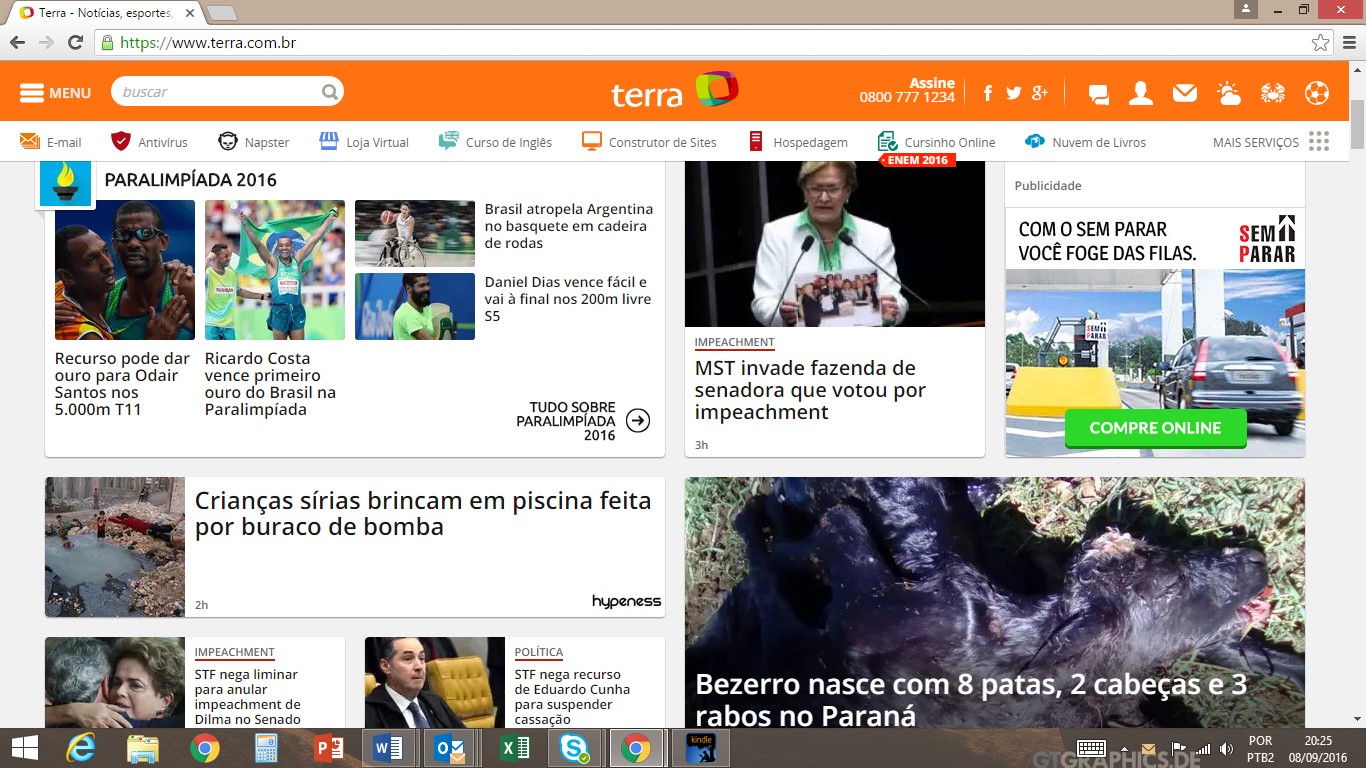 Figura  - R7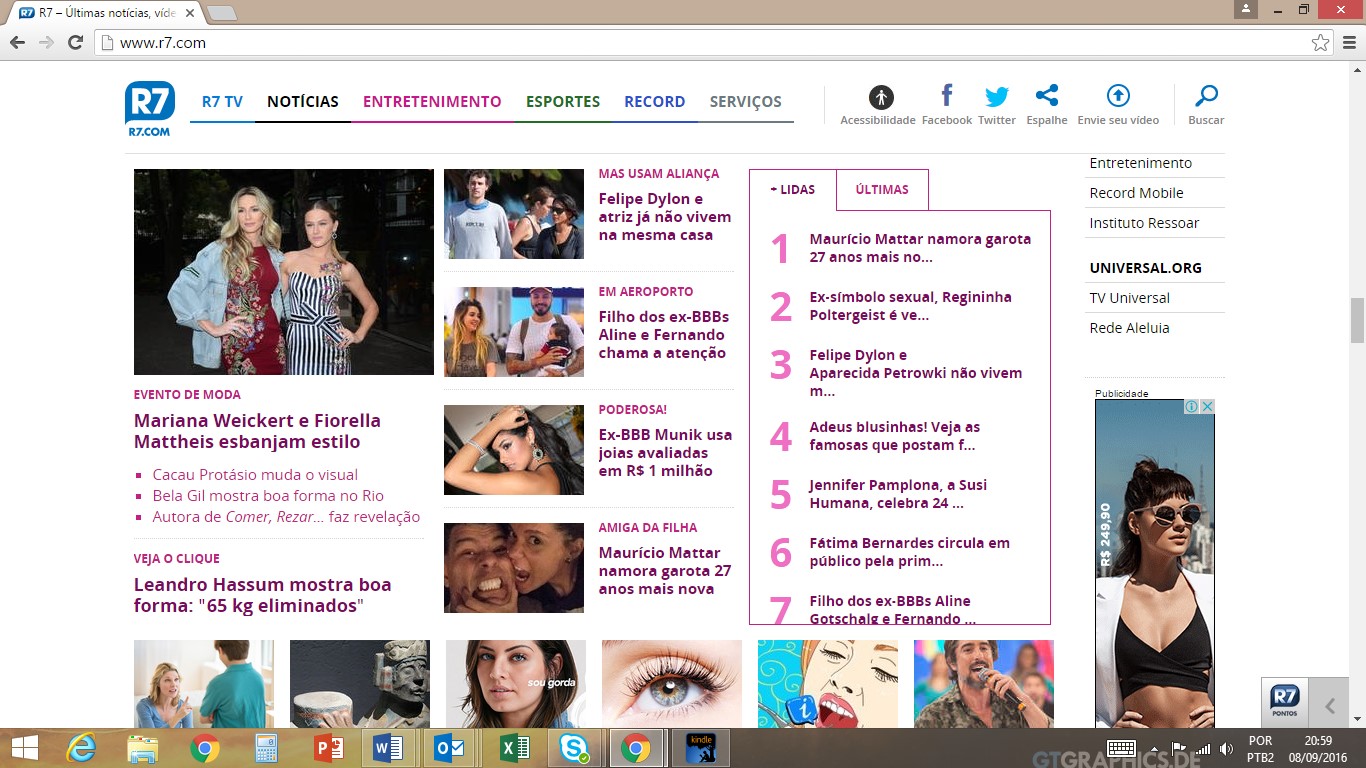 